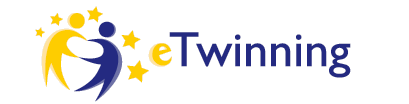 Christmas cards from all over EuropeProject detailsSubjects: Art, Foreign LanguagesLanguages: BG - BS - CZ - SR - DA - DE - EL - EN - ES - ET - FI - FR - HR - HU - IT - LT - LV - MT - NL - NO - PL - PT - RO - RU - SK - SL - SQ - SV - TRPupil's age: 5 - 10Tools to be used: e-mail, Forum, TwinspaceAims:- S 'ouvrir au monde qui les entoure - Réaliser que d'autres langues et d'autres cultures existent en Europe. - Prendre con science  de l'importance de parler des langues étrangères dans le but de communiquer. - Réaliser une carte de voeux pour Noël et pour le Nouvel An en anglais et en leur langue maternelle. - S'exprimer en anglais (et en leur langue maternelle). - Ecrire des phrases courtes en anglais (et en leur langue maternelle).  Work process:Echange des cartes par voie postale. Les cartes doivent nous être parvenues avant le 18 décembre. Nous devons les envoyer avant la fermeture des écoles partenaires pour les vacances des fêtes de fin d'année. Expected results: - Améliorer la pratique pédagogique. - Acquérir des connaissances.
CARTOLINE DA TUTTA EUROPAMaterie: arte, lingue straniere  Età degli studenti:  5- 10 anni Paesi coinvolti: Italia, Francia, Grecia, Turchia, Croazia, Romania, Inghilterra,  Germania, Svezia, Lituania, Polonia Strumenti: e-mail,  diario del progetto,  Twin Space. Obiettivi:Aprirsi al mondo che ci circondaPrendere coscienza della molteplicità di lingue e culture europeePrendere coscienza dell’importanza di parlare lingue straniere al fine di comunicare Realizzare biglietti a tema natalizio in lingua madre e in ingleseEsprimersi utilizzando la seconda lingua (inglese) Scrivere brevi frasi augurali in lingua madre e in lingua inglese Percorso di lavoro: La classe 3^B ha effettuato uno scambio epistolare con la scuola primaria  Victor Hugo (L'AIGLE, Francia). Gli alunni hanno ideato e successivamente creato biglietti augurali con immagini natalizie da loro disegnate. All’interno sono stati scritti gli auguri ricorrendo alla lingua madre e alla seconda lingua inglese. Risultati attesiMigliorare la pratica pedagogica all’interno della classeAcquisire nuove conoscenze incoraggiati dall’uso della lingua inglese per comunicare con coetanei stranieri. 